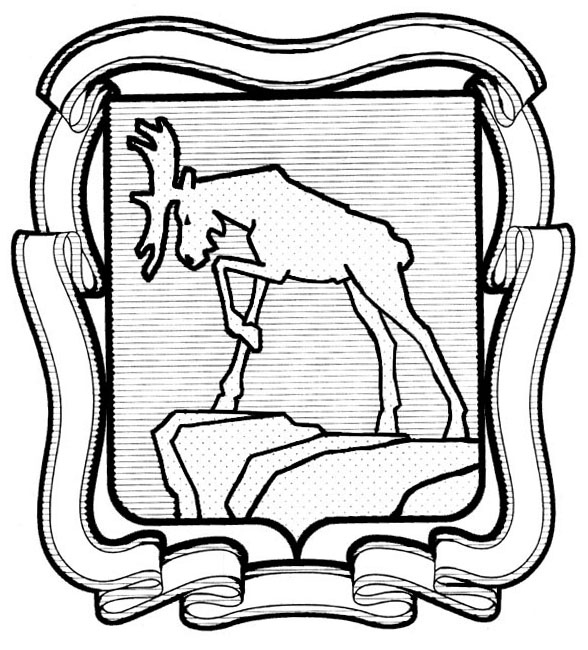 проектСОБРАНИЕ ДЕПУТАТОВ МИАССКОГО ГОРОДСКОГО ОКРУГАЧЕЛЯБИНСКАЯ ОБЛАСТЬ СЕССИЯ СОБРАНИЯ ДЕПУТАТОВ  МИАССКОГОГОРОДСКОГО ОКРУГА ПЯТОГО СОЗЫВАРЕШЕНИЕ №                          от                        2017 годаО бюджете   Миасского городского округа на 2018 год  и плановый периодпериод  2019  и 2020 годов          Рассмотрев предложение Главы Миасского городского округа Васькова Г. А. о бюджете Миасского городского округа на 2018 год и плановый период 2019 и 2020 годов, на основании Положения о бюджетном процессе в Миасском городском округе, руководствуясь Бюджетным Кодексом РФ, Федеральным законом от 06.10.2003 г. № 131-ФЗ «Об общих принципах организации местного самоуправления в Российской Федерации», Уставом Миасского городского округа, Собрание депутатов Миасского городского округа	РЕШАЕТ:     1. Утвердить основные характеристики  бюджета Миасского городского округа на 2018 год:      1) прогнозируемый общий объем доходов бюджета Миасского городского округа в сумме 4 158 228,5  тыс. рублей, в том числе безвозмездные поступления от других бюджетов бюджетной системы Российской Федерации в сумме 2 770 769,3   тыс. рублей;      2) общий объем расходов  бюджета  Миасского городского округа в сумме                   4 153 742,5   тыс. рублей;      3) объем профицита бюджета Миасского городского округа в сумме  4486,0  тыс. рублей.     2. Утвердить основные характеристики  бюджета  Миасского городского округа на плановый период 2019 и 2020 годов:      1) прогнозируемый общий объем доходов  бюджета Миасского городского округа на 2019 год в сумме 4 020 170,3 тыс. рублей, в том числе безвозмездные поступления от других бюджетов бюджетной системы Российской Федерации в            2 586 196,5 сумме   тыс. рублей, и на 2020 год в сумме 4 057 396,5  тыс. рублей, в том числе безвозмездные поступления от других бюджетов бюджетной системы Российской Федерации в сумме 2 576 216,0   тыс. рублей;       2) общий объем расходов  бюджета Миасского городского округа на 2019 год в сумме  4 020 170,3 тыс. рублей, в том числе условно утвержденные расходы в сумме   46200,0 тыс. рублей, и на 2020 год в сумме 4 057 396,5  тыс. рублей, в том числе условно утвержденные расходы в сумме  91942,0  тыс. рублей;      3. Установить, что остатки средств бюджетных учреждений и  автономных учреждений Миасского городского округа на счете Финансового управления Администрации Миасского городского округа, открытом в учреждении Центрального банка Российской Федерации, могут использоваться в качестве источника покрытия временных кассовых разрывов, возникающих при исполнении  бюджета Миасского городского округа, с их возвратом в полном объеме  не позднее последнего рабочего дня  текущего года на указанный счет в порядке, установленном Финансовым управлением Администрации Миасского городского округа.        4. Утвердить нормативы распределения доходов в бюджет Миасского городского округа на 2018 год и на плановый период 2019 и 2020 годов  согласно приложению 1.       5. Установить на 2018 год и на плановый период 2019 и 2020 годов отчисления, подлежащие перечислению  в бюджет Миасского городского округа, в размере 50% от прибыли по итогам финансово-хозяйственной деятельности за предыдущий год, остающейся в распоряжении муниципальных унитарных предприятий после уплаты налогов и иных обязательных платежей.      6.  Утвердить:1) перечень главных администраторов доходов бюджета Миасского городского округа согласно приложению 2.2) перечень главных администраторов источников финансирования дефицита бюджета Миасского городского округа согласно приложению 3.      7. Реструктуризация кредиторской задолженности юридических лиц перед  бюджетом Миасского городского округа по налогам и сборам, пеням и штрафам, а также списание пеней и штрафов в случае досрочного погашения реструктурированной задолженности по налогам и сборам проводятся в порядке, установленном Администрацией Миасского городского округа, только при условии принятия решения о реструктуризации кредиторской задолженности соответствующих юридических лиц по налогам и сборам, а также задолженности по начисленным пеням и штрафам перед федеральным и областным бюджетами.     8. Утвердить:1) общий объем бюджетных ассигнований на исполнение публичных нормативных обязательств Миасского городского округа на 2018 год в сумме 1470,6   тыс. рублей, на 2019 год в сумме  1529,4 тыс. рублей и на 2020 год в сумме 1590,6 тыс. рублей; 2) распределение бюджетных ассигнований по целевым статьям (государственным  программам, муниципальным   программам   Миасского  городского округа   и непрограммным направлениям деятельности), группам видов расходов, разделам и подразделам классификации расходов бюджетов бюджетной  системы Российской Федерации (далее – классификации расходов бюджетов) на 2018 год согласно приложению 4, на плановый период 2019 и 2020 годов согласно приложению 5;3) ведомственную структуру расходов бюджета Миасского городского округа на 2018 год согласно приложению 6, на плановый период 2019 и 2020 годов согласно приложению 7;4) распределение бюджетных ассигнований по разделам и подразделам классификации расходов бюджетов на 2018 год согласно приложению 8 и плановый период 2019 и 2020 годов согласно приложению 9.   9. Особенности исполнения  бюджета Миасского городского округа в 2018 году.   1) Установить, что в соответствии с пунктом 98 главы 35 Положения «О бюджетном процессе в Миасском городском округе» основанием для внесения в 2018 году изменений в показатели сводной бюджетной росписи бюджета Миасского городского округа является: распределение зарезервированных в составе утвержденных пунктом 8 настоящего решения:-   бюджетных ассигнований, предусмотренных по целевой статье «Резервный фонд Администрации Миасского городского округа» подраздела «Резервные фонды»  раздела «Общегосударственные вопросы» классификации расходов бюджетов, на финансовое обеспечение непредвиденных расходов, а также на иные мероприятия, предусмотренные Порядком использования бюджетных ассигнований резервного фонда Администрации Миасского городского округа, -  бюджетных ассигнований, предусмотренных по целевой статье «Целевой финансовый резерв для ликвидации последствий чрезвычайных ситуаций» Администрации Миасского городского округа» подраздела «Защита населения и территории от чрезвычайных ситуаций природного и техногенного характера, гражданская оборона»  раздела «Национальная безопасность и правоохранительная деятельность» классификации расходов бюджетов, на финансовое обеспечение  проведения аварийно-восстановительных работ и иных мероприятий, связанных с ликвидацией последствий стихийных бедствий и других чрезвычайных ситуаций,   - бюджетных  ассигнований,  предусмотренных  по  целевой  статье  «Реализация мероприятий по обеспечению своевременной и полной выплаты заработной платы (в том числе по Указам Президента РФ),  резервирование средств на исполнение судебных решений по искам, удовлетворяемых за счет бюджета Округа»  по  подразделу  «Другие вопросы в области социальной политики» раздела «Социальная политика»  классификации расходов бюджета;поступление в доход бюджета Миасского городского округа средств,  полученных муниципальными казенными учреждениями в качестве добровольных пожертвований;увеличение бюджетных ассигнований сверх объемов, утвержденных настоящим Решением, за счет межбюджетных трансфертов из областного и федерального бюджетов, имеющих целевое назначение, в отношении которых полномочия получателя средств областного  и федерального бюджета по перечислению  в бюджет округа  межбюджетных трансфертов  в установленном порядке переданы Управлению Федерального казначейства по Челябинской области, на основании получения от Управления Федерального казначейства по Челябинской области выписки из лицевого счета получателя бюджетных средств, предназначенного для отражения операций по переданным полномочиям, в пределах доведенных объемов средств областного и федерального бюджетов, а также получения уведомления о предоставлении субсидий, субвенций и иных межбюджетных трансфертов, имеющих целевое назначение и (или) о сокращении (возврате при отсутствии потребности) указанных межбюджетных трансфертов;    2) Установить,  в соответствии   с пунктом 98 главы 35 Положения «О бюджетном процессе в Миасском городском округе»,  следующие дополнительные основания для внесения в 2018 году изменений в показатели сводной бюджетной росписи   бюджета  Миасского городского округа:  - изменение бюджетной классификации Российской Федерации, в том числе для отражения межбюджетных трансфертов из федерального и областного бюджетов;  - перераспределение Администрацией Миасского городского округа  бюджетных ассигнований, предусмотренных по разделам «Общегосударственные вопросы», «Национальная безопасность и правоохранительная деятельность», «Национальная экономика», «Жилищно-коммунальное хозяйство», «Охрана окружающей среды», «Образование», «Культура и кинематография», «Социальная политика», «Физическая культура и спорт» между кодами классификации расходов бюджетов и (или) между главными распорядителями средств бюджета Миасского городского округа;  - принятие Администрацией Миасского городского округа  решений об утверждении  муниципальных программ Миасского городского округа, а также  о внесении изменений в    муниципальные  программы Миасского городского округа;   - поступление в доход бюджета Миасского городского округа средств, полученных муниципальными казенными учреждениями Миасского городского округа в качестве возмещения ущерба при возникновении страховых случаев;  - перераспределение бюджетных ассигнований, предусмотренных главному распорядителю средств  бюджета Миасского городского округа на финансовое обеспечение выполнения работ (оказания услуг) муниципальными учреждениями, в том числе в форме субсидий на финансовое обеспечение выполнения ими муниципальных заданий, субсидий на иные цели, между подразделами классификации расходов бюджетов.  3) Установить, что средства бюджета Миасского городского округа для финансирования полномочий Российской Федерации и Челябинской области,  переданных органам местного самоуправления Миасского городского округа, сверх сумм, поступающих из федерального и областного бюджетов в виде субвенций, могут использоваться в пределах средств, предусмотренных настоящим решением.  4) Администрация Миасского городского округа вправе в 2018 году принимать решения об осуществлении  муниципальных заимствований  для  погашения долговых обязательств Миасского городского округа и (или) частичного покрытия дефицита бюджета (в том числе решения о привлечении в  бюджет Миасского городского округа бюджетных кредитов из областного бюджета для пополнения остатков средств на едином счете бюджета Миасского городского округа), покрытия временных кассовых разрывов, возникающих при исполнении  бюджета Миасского городского округа в 2018 году, для пополнения остатков средств на едином счете бюджета Миасского городского округа.      Решения, предусмотренные абзацем первым настоящего подпункта, принимаются  Администрацией Миасского городского округа в соответствии с Программой   муниципальных внутренних   заимствований на 2018 год и с учетом верхнего предела  муниципального внутреннего долга, установленного пунктом 12 настоящего решения. 5) Установить, что доведение лимитов бюджетных обязательств на 2018 год и финансирование расходов в 2018 году осуществляются с учетом их следующей приоритетности:-  оплата труда и начисления на оплату труда;  -  исполнение публичных нормативных обязательств;- приобретение продуктов питания и оплата услуг по организации питания, приобретение медикаментов;- ликвидация последствий чрезвычайных ситуаций;- предоставление мер социальной поддержки отдельным категориям граждан;- оплата коммунальных услуг, услуг по охране и услуг связи, арендной платы за пользование помещениями, арендуемыми муниципальными казенными учреждениями;- уплата муниципальными казенными учреждениями налогов и сборов в бюджеты бюджетной системы Российской Федерации.  6) Установить, что доведение лимитов бюджетных обязательств на 2018 год    осуществляется по Постановлению Администрации Миасского городского округа  по следующим направлениям расходов:       - капитальное строительство объектов, строительство и реконструкция автомобильных дорог, приобретение основных средств (расходы капитального характера на сумму более 500,0 тыс. рублей);   -  реконструкция, капитальный и текущий ремонт зданий (помещений), проведение противопожарных мероприятий, подготовка казенных учреждений к работе в отопительный период;  -    ремонт автомобильных дорог;  - предоставление субсидий  муниципальным бюджетным и автономным учреждениям на реконструкцию, капитальный и текущий ремонт зданий (помещений), проведение противопожарных мероприятий, подготовку  бюджетных и автономных учреждений к работе в отопительный период,  капитальное строительство объектов,  приобретение основных средств. Доведение лимитов бюджетных обязательств по иным направлениям расходов осуществляется в пределах объема бюджетных ассигнований 2018 года.    7) Обеспечить принятие бюджетных обязательств по направлениям, финансирование которых производится за счет целевых федеральных и областных  поступлений (из федерального бюджета и областного, государственных внебюджетных фондов и государственных организаций и (или) корпораций), в объеме доведенных областными Министерствами   лимитов бюджетных обязательств. 8) Установить, что не использованные по состоянию на 1 января 2018 года остатки межбюджетных трансфертов, предоставленных из областного бюджета бюджету округа в форме субвенций, субсидий и иных межбюджетных трансфертов, имеющих целевое назначение, подлежат возврату в областной бюджет в течение первых пятнадцати рабочих дней 2018 года.     9) Установить, что средства в объеме остатков субсидий, предоставленных в 2017 году  муниципальным  бюджетным  и автономным учреждениям на финансовое обеспечение муниципальных заданий на оказание муниципальных (государственных) услуг (выполнение работ), образовавшихся в связи с  недостижением установленных муниципальным заданием  показателей, характеризующих объем муниципальных (государственных) услуг (работ), подлежат возврату в бюджет Миасского городского округа.10) Субсидии юридическим лицам (за исключением субсидий муниципальным бюджетным и муниципальным автономным учреждениям),  включенные в утверждаемый Администрацией Миасского городского округа перечень (далее в настоящем пункте – юридическое лицо), подлежат перечислению на счет, открытый Финансовому управлению Администрации Миасского городского округа в учреждении Центрального банка Российской Федерации, на котором отражаются операции со средствами юридических лиц (далее в настоящем подпункте – счет).Перечисление средств, указанных в абзаце первом настоящей части, осуществляется с лицевых счетов, открытых юридическим лицам в Финансовом управлении Администрации Миасского городского округа, на оплату обязательств по расходам юридических лиц после представления платежных документов в порядке, установленном Администрацией Миасского городского округа. Финансовом управлении Администрации Миасского городского округа не вправе принимать от юридических лиц к исполнению платежные документы для осуществления расходов на перечисление:на счета, открытые данным юридическим лицам в кредитных организациях, за исключением случаев оплаты расходов юридического лица на оплату труда с учетом начислений и социальных выплат, выдачи наличных денежных средств подотчетным лицам;в качестве взноса в уставный капитал другой организации, если положениями нормативных правовых актов Администрации Миасского городского округа, регулирующих порядок предоставления субсидий юридическим лицам, не предусмотрена возможность перечисления средств в качестве взноса в уставный капитал другой организации;в целях размещения указанных средств на депозиты, в иные финансовые инструменты (в ценные бумаги, производные финансовые инструменты, займы, иностранную валюту (за исключением операций, осуществляемых в соответствии с валютным законодательством Российской Федерации при закупке (поставке) высокотехнологичного импортного оборудования, сырья и комплектующих изделий, а также связанных с достижением целей предоставления этих средств иных операций, определенных нормативными правовыми актами Администрации Миасского городского округа, регулирующими предоставление указанных субсидий), драгоценные металлы).10) Остатки средств на счете перечисляются Финансовым управлением Администрации  Миасского городского округа не позднее следующего рабочего дня на единый счет бюджета округа с последующим возвратом на счет в пределах суммы, необходимой для оплаты обязательств по расходам юридических лиц, а также в полном объеме не позднее последнего рабочего дня 2018 года.10. Субсидии юридическим лицам (за исключением  субсидии муниципальным бюджетным и муниципальным автономным учреждениям), индивидуальным предпринимателям,  а также физическим лицам – производителям товаров, работ, услуг (за исключением субсидий, указанных в пункте 7 статьи 78 Бюджетного кодекса Российской Федерации) предоставляются в случаях, установленных настоящим Решением, если возможность их предоставления предусмотрена в структуре расходов бюджета округа, в иных Решениях Собрания депутатов Миасского городского округа, муниципальных программах Миасского городского округа, и в порядке, установленном Администрацией Миасского городского округа.  11.   Утвердить распределение бюджетных ассигнований на капитальные вложения в объекты муниципальной собственности Миасского городского округа на 2018 год и  на плановый период 2019 и 2020 годов согласно приложению 10. 12. Установить верхний предел  муниципального внутреннего долга Миасского городского округа:  - на 1 января 2019 года в сумме 0,0 тыс. рублей, в том числе предельный объем обязательств по  муниципальным гарантиям в сумме 0,0 тыс. рублей;  - на 1 января 2020 года в сумме 0,0 тыс. рублей, в том числе предельный объем обязательств по  муниципальным гарантиям в сумме 0,0 тыс. рублей;  - на 1 января 2021 года в сумме 0,0 тыс. рублей, в том числе предельный объем обязательств по  муниципальным гарантиям в сумме 0,0 тыс. рублей.     Установить предельный объем муниципального внутреннего долга Миасского городского округа на 2018 год в сумме 30000,0 тыс. рублей, на 2019 год в сумме 0,0 тыс. рублей,  на 2019 год в сумме 0,0 тыс. рублей.   Установить предельный объем расходов на обслуживание муниципального долга на 2018 год в сумме 1540,0 тыс. рублей, на 2019 год в сумме 0,0 тыс. рублей, на 2020 год в сумме  0,0 тыс. рублей.  Установить предельный объем муниципальных внутренних заимствований Миасского городского округа, направленных на финансирование дефицита бюджета Миасского городского округа, на 2018 год в сумме 0,0  тыс. рублей, на 2019 год в сумме 0,0 тыс. рублей и на 2020 год в сумме 0,0 тыс. рублей. 13. Утвердить программу муниципальных внутренних заимствований Миасского городского округа на 2018 год согласно  и программу  муниципальных внутренних  заимствований на плановый период 2019 и 2020 годов согласно приложению 11.  14. Утвердить источники внутреннего финансирования дефицита бюджета  Миасского городского округа  на 2018  год  и на плановый период 2019 и 2020 годов согласно приложению  12.15. Контроль за исполнением настоящего решения возложить на постоянную комиссию по вопросам экономической и бюджетной политики.16.   Решение вступает в силу с момента принятия.          Председатель Собрания депутатов     Миасского городского округа                                                                     Степовик Е. А.Глава Миасского городского округа                                                            Васьков Г. А.